Refresher points: Types of chemical messengers:Paracrines: secreted by cells into the ECF and affect neighboring target cells Autocrines: secreted by cells into the ECF and affect the function of the same cells that produced themEndocrine: released by glands or specialized cells into the circulation and influence the function of target cells at another part of the bodyEndocrine glands are classified as Central (those linked to nervous system) & Peripheral glands (which are not linked to nervous system)Term HORMONE was coined by bayliss & starling in 1902, and they discovered first hormone SECRETIN  Structural classification of hormones  Peptide hormones & catecholamines are hydrophilic whereas, thyroid hormones & steroid hormones are lipophilicReceptors’ positionPeptide, protein & amine hormones  - on the cell membrane (surface of target cell)Steroid hormones – inside the cell (cytoplasm & nucleus)Thyroid hormones – inside cell (cytoplasm & nucleus)Protein hormone synthesis:Preprohormones (RER)  > prohormones (golgi)  > active hormonesGolgi body concentrates the protein hormones and are secreted by exocytosisSteroid hormones are not stored and are synthesized whenever there is requirementTheir precursor cholesterol is only storedProtein and peptide hormones are transported in dissolved form whereas steroid hormones & thyroid hormones are bound to plasma proteins to aid transport 50% catecholamines are transported freely and remaining are freely bound to plasma proteinTropic hormones: target tissue is other endocrine glandsEndocrine disrupting chemicals: hormone like organic  substances (human made or of plant origin), structurally similar to hormones which disrupt endocrine communicationThe steroids and thyroid hormone (free form) easily pass through the cell membrane to bind with internal receptorsInternal receptors of steroid & thyroid hormones are transcriptional factors that regulate specific genes in turn producing new protein in target tissue to bring the effectSteroid hormone Mechanism of action: hormone binds with receptor (in nucleus or in cytoplasm)   hormone receptor complex binds to DNA in nucleus at hormone responsive element activates gene which transcribes m-RNA protein production which provides ultimate responsefew steroid hormones also act via unique membrane protein receptors producing non genomic effects along with the genomic pathway for fast response e.g., sex hormonesHormones can produce effect at very low concentrations as low as 1 pg/mlSteroid and thyroid hormones are non immunogenic whereas protein hormones are Neuroendocrine hormones are secreted by neurons into the circulation and influence the function of target tissue at different part of the body Positive feedback occurs when the biological action of the hormone causes additional secretion of the hormone ex:  LH surge as a result of estrogen effect on ant. pituitary Negative feedback: release of a hormone feedbacks on its own gland to decrease its releaseHormones are grouped into 6 families based on their structural similarityACTH family                   ACTH, MSHSomatotropic family        GH, PRL, chorionic somatomammotropinGlycoprotein family         FSH, LH, hCG, EcgOxytocin family               oxytocin, vasopressinInsulin family                   Insulin, IGF 1, IGF II, IGF IIISteroid family                  gonadal & adrenal steroidsMetabolic clearance rate of a hormone = Rate of disappearance of hormone from the plasma / Concentration of hormoneIntracellular signaling After Hormone Receptor ActivationIon channel linked receptorsG protein linked receptorsEnzyme linked receptorsIntracellular Hormone Receptors and Activation of GenesSecondary messenger system: hormone only activates receptor, rest is taken over by secondary messengers Adenylyl Cyclase–cAMP Second Messenger SystemAdrenocorticotropic hormone (ACTH) Angiotensin II (epithelial cells) Calcitonin Catecholamines (β receptors) Corticotropin-releasing hormone (CRH) Follicle-stimulating hormone (FSH) Glucagon Human chorionic gonadotropin (HCG) Luteinizing hormone (LH) Parathyroid hormone (PTH) Secretin Somatostatin Thyroid-stimulating hormone (TSH) Vasopressin (V2 receptor, epithelial cells)Cell Membrane Phospholipid Second Messenger System : DAG, IP3Angiotensin II (vascular smooth muscle) Catecholamines (α receptors) Gonadotropin-releasing hormone (GnRH) Growth hormone–releasing hormone (GHRH) Oxytocin Thyrotropin releasing hormone (TRH) Vasopressin (V1 receptorCalcium-Calmodulin Second Messenger SystemSteroid Hormones Increase Protein Synthesis in target cellThyroid Hormones Increase Gene Transcription in the Cell NucleusSecretory neurons of hypothalamus Arcuate nucleusParaventricular nucleusSupraoptic nucleiPreoptic ae Releasing hormones of hypothalamus: GHRH, GnRH, TRH, CRH, PRHInhibitory hormones: GHIH, PIHGHRH also called as somatocrinin/somatotropin TRH is smallest peptide hormone (3aa)Inhibin, prolactin & LH have inhibitory action on GnRHMelatonin also has effect on GnRH secretion PIH is dopamine Pars distalis of adenohypophysis produce trophic hormonesP. tuberalis has no endocrine function P. intermedia produce MSH5 types of cells in A.P produce 6 different hormones Chromophobes and chromophores are 2 types of cells in APChromophobes are inactive cells and chromophills are of 2 types 1. Acidophils 2. Basophils Acidophils: a. somatotropes & mammotropesBasophils: thyrotropes, corticotropes & gonadotropes GH is a. protein sparer b. lipolytic c. diabetogenic d. galactopoetic Overproduction of GH: gigantism in young & acromegaly in adultsHypoprodution of GH cause dwarfismTSH function:Iodide trappingThyroxine releaseThyroglobulin lysis whie release POMC is a precursor protein produced by intermediate pit lobe & in corticotropes 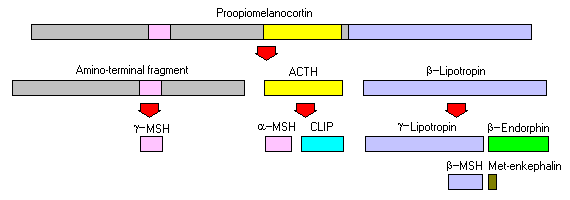 MSH cause melanin concentration & dispersion Beta LPH have role in stress Neurohypophysis has pituicytes and supraoptic & paraventricular nuclei Neurophysins help in transport of oxytocin & ADHAnti-diuretic hormone (ADH) or vasopressin: regulating blood volume and electrolyte levels, (sodium). Released When the osmolality is above 280 mOsm/kg resulting in water reabsorptionAnterior Pituitary Affecting HormonesThe hypothalamic-pituitary-adrenal (HPA) : blood portal system connecting the hypothalamus and anterior pituitary via the infundibulum. Somatostatin – has two active forms – somatostatin-14 (S14) and somatostatin-28 (S28) – with 14 and 28 amino acids, respectively. it inhibits GH release from the pituitary. Thyroid GlandGeneral T3/4 actions –thyroid hormones help develop several body systems, particularly the brain. And help drive metabolic activity and function of nearly all organs. Thyroxine (T4) - T4 is less physiologically active and produced exclusively within the thyroid. Tri-iodothyronine (T3) – T3 is the primary metabolic hormone from the thyroid Parathyroid hormone (PTH) – PTH is the primary regulator of calcium and phosphate homeostasis in the human body. Other hormones involved in calcium homeostasin is calcitonin of thyroid and vitD3 of kidneyPancreasInsulin –is a 51-amino acid peptide that is synthesized and secreted by the beta cells. primary function of insulin is to control glucose levels. The utilization of glucose is possible through glucose transporters, GLUT-1,2,3,4, and 5. GLUT-4 is the primary transporter in muscle and adiposeAdrenal GlandsThe adrenal gland is located just above the kidney and produces several hormones such as aldosterone, cortisol, DHEA, norepinephrine, and epinephrine. The cortex has three layers: zona glomerulosa, zona fasciculata, and zona reticularis – which secrete aldosterone, cortisol, and DHEA, respectively. The medulla of the adrenal gland is composed of chromaffin cells which synthesize and release norepinephrine and epinephrine. Cortisol is a glucocorticoid hormone synthesized in the zona fasciculata of the adrenal gland. Cortisol primarily acts to increase glucose levels in the body, which occurs via increased gluconeogenesis, lipolysis, and proteolysis. Aldosterone – Aldosterone is a crucial mineralocorticoid hormone in the renin-angiotensin system (RAS) – which is important for regulating cardiac, renal, and vascular physiology. The RAS pathway begins with renin converting angiotensinogen into the inactive angiotensin I, which then converts via angiotensin-converting enzyme (ACE) action angiotensin II (primarily in the lungs). Angiotensin II mediates aldosterone release Adrenal Androgens are primarily dehydroepiandrosterone (DHEA) and DHEA sulfate. These two hormones have a minimal, if any, inherent androgenic properties. A small percentage will be converted to androstenedione, and then to testosterone (and potentially estrogen) in both the adrenals and peripheral tissue. Catecholamines are stotred inColloidGolgi bodiesChromaffin granulesNot storedStatement A: steroid hormones are stored in endoplasmic reticulumStatement B: cholesterol is the precursor of steroid hormones Both statements A & B are trueOnly statement A is falseOnly Statement B is trueBoth statements A & C are trueWhich of the following hormones doesn’t have receptors on cell membraneGrowth hormoneGnRHInsulinAldosterone Which of the following hormones don’t have receptor inside cellCortisolVasopressin AldosteroneAll of the aboveAmine hormones are derived from which of the following amino acidTyrosineTryptophanThreoninePhenylalanine Which among the following is not an amino acid derivative hormone?AdrenalineMelatonin Thyroxine  None of the above The hormones which regulate synthesis and release of other hormones is calledTrophic hormonesTropic hormonesHypertropic hormonesHypotrophic hormonesWhich among the following is a tropic hormoneTRHTSHT3T4Somatostatin is secreted fromHypothalamusPancreas All the aboveNone of the aboveHormone like substance which disrupt endocrine communicationAntagonist hormones Endocrine disrupting chemicalsAnhormonesAll the above Assertion: Peptide hormones receptors are on surface of target cellsReason: Peptide hormones cannot surpass cell membraneBoth A and R are true and R is the correct explanation of A.Both A and R are true but R is NOT the correct explanation of A.A is true but R is false.A is false but R is true.Both A and R are false.Mechanism of action of steroid hormones in target cell is viaChanges protein structureReleases secondary messengersActivates enzymesActivates genes DDE (dichloro diphenyldichloro ethylene) a byproduct of DDT  is a EDC which act asAndrogen agonistAndrogen antagonist Estrogen agonistEstrogen antagonistA special hormone released on to body to act upon another animal isExohormonePheromoneAll the aboveNone of the aboveFirst hormone to be discoveredADHSomatotropinSomatostatinSecretin Hormone secretin was discovered by BaylissStarlingAll the aboveNone of the aboveWho coined the term hormoneBayliss & starlingClaude Bernard William bowman Banting & best Which of the following hormone is immunogenicAldosteroneCortisolADHT3Statement A: Insulin is a hormone released by pancreas Statement B: oral Insulin therapy is followed for insulin deficiency   Both statements A & B are trueOnly statement A is falseOnly Statement B is trueBoth statements A & B are falseStatement A: somatostatin is released by delta cells of pancreasStatement B: somatostatin is released by hypothalamus Both statements A & B are trueOnly statement A is falseOnly Statement B is trueBoth statements A & B are falseMatch the following hormones with their typeCalcitonin                 1. Peptide Dopamine                 2. Steroid LH                            3. Glycoprotein Vit D                        4. Amine Growth hormone     5. Protein A-1, B-5, C-4, D-3, E-2A-5, B-4, C-1, D-2, E-3A-4, B-5, C-2, D-3, E-1A-1, B-4, C-3, D-2, E-5Which among the following hormone regulates energy metabolismAldosteronePTHEpinephrineRenin Which among the following doesn’t involve in mineral metabolismPTHAngiotensin IIANPACTHWhich of the following is not a gut hormoneRelaxin SecretinBombesinSubstance PPlasma clearance of a hormone is viametabolic destruction by the tissuesexcretion by the liver into the bile excretion by the kidneys into the urineall the above Match the following type of receptors with hormonesIon channel                    1. Insulin Enzyme linked               2. GlucagonG protein linked             3. Aldosterone Intracellular                   4. AdrenalineA-1, B-2, C-4, D-3A-3, B-4, C-1, D-2A-4, B-1, C-2, D-3A-1, B-4, C-3, D-2 Assertion: number of receptors on target cell is always constantReason: only the receptors damaged or destroyed while functioning are replaced to maintain constant number Both A and R are true and R is the correct explanation of A.Both A and R are true but R is NOT the correct explanation of A.A is true but R is false.A is false but R is true.Both A and R are false.The reduction in number of receptors on target cell as a result of increased plasma hormone concentration isAnti regulationNegative feedbackDown regulationAll the above Which of the following statement is not true about G protein coupled receptorsG protein receptors have seven transmembrane loopsG protein has 3 subunits β subunit binds with GDPGDP binding cause dissociation of α subunitWhich of the following statements are true about enzyme linked hormonal receptorsReceptor itself act as enzymeReceptor is in close association with enzymeLeptin hormone receptor is an enzyme linked receptorHas 3 transmembrane loopsA, CB, C, DA, B, CB, DPattern of hormone secretion where hormone is secreted in pulses many times a dayCircadianUltradian Infradian Meridian Hormone concentration peaks every 24hrs once, this is CircadianUltradian Infradian MeridianLH surge in dogs occur once in 6months and this pattern of hormone secretion is called CircadianUltradian Infradian MeridianCortisol peaks every morning and growth hormone peaks in the night, this indicates GH & cortisol followCircadian rhythm Ultradian rhythm Infradian rhythm Meridian rhythm Insulin levels do not fluctuate whole day followingCircadian rhythm Ultradian rhythm Infradian rhythm Meridian rhythm Statement A: in horses cortisol surge is seen once in morningsStatement B: 2 cortisol surges are observed in pigs in a dayStatement C: 3 surges of cortisol noticed in dogsBoth statements A & B are trueBoth statements B & C are trueOnly Statement B is trueBoth statements A & C are trueHormone secretion is regulated by which of the following factors:By metabolite concentrationConcentration of hormone itselfOther hormones All the above Pituitary gland lies inSella turcicaCribrifom plateEthmoid fossaAll the aboveSome hormones together act to produce a grater response, this effect can be called asPotentiationSynergismAntagonism None of the above The phenomenon where a hormone require another hormone to produce its effect isSynergic effectPermissive effectAntagonismPotentiation Somatostatin inhibiting secretion of GHRH is ____ type of feedback controlUltra short loopShort loopLong loopUltra long loopFeedback control between hypothalamic & pituitary hormones can be said to beUltra short loopShort loopLong loopUltra long loopSmall amount of glucocorticoid is required for the lipolytic action of catecholamines, this phenomenon is called Synergic effectPermissive effectAntagonismPotentiationWhich of the following make hypothalamus a endocrine glandArcuate nucleusParaventricular nucleusSupraoptic nucleusPre optic area All the aboveWhich of the following gland is called a “master endocrine gland”Pituitary glandHypothalamusThyroid glandLiver Which of the following Hypothalamus are released by hypothalamusHypophysotropins Hypothalamus Inhibitory hormones Releasing hormones All the above Match the following hormones with their number of aminoacidsOxytocin      1. 3TSH             2. 51GH               3. 203Insulin         4. 10 GnRH         5. 9FSH            6. 191A-1, B-5, C-4, D-3, E-2, F-6A-6, B-4, C-1, D-2, E-3, F-5A-5, B-1, C-6, D-2, E-6, F-3 A-5, B-4, C-6, D-2, E-1, F-3Which of the following is an inhibitory hormone of  hypothalamusAdrenalineDopamineAcetyl cholineGlutamate Dopamine act as antagonist of which mammalian hormoneOxytocinLeptinProlactinParathyroid hormone Number of amino acids in Somatocrinin (GHRH)33445566Anterior pituitary hormones secretion are controlled by hypothalamus viaReleasing & inhibiting hormonesNeuronal signalsNeurohypophysins All the above Which of the following is the major function of hypothalamo hypophysial portal system Supply nutrients to pituitary glandSupply nutrients to hypothalamic tissueCarry releasing & inhibitory hormones to pituitary glandCarry pituitary hormones to hypothalamus An extension of hypothalamic tissue into the pituitary stalk is called Adenohypophysis Tuber cinereum Neurohypophysis Tuber omentale Hypothalamic hormones are released intoMedian eminence Tuber cinereumAdenohypophysis Only A&BOnly B&CWhich of the following factors stimulate production of GHRHSerotoninADHDeep sleep All the aboveFactor that inhibits GHRH secretion isReduced glucose levelsIncreased level of fatty acids ExerciseStress Statement A: prolactin is a galactopoetic hormone Statement B: GHRH is a galactopoetic hormone Both statements A & B are trueBoth statements B & C are trueOnly Statement B is trueBoth statements A & C are trueStatement A: TRH is a largest peptide hormone Statement B: TRH stimulates secretion of ACTH, PRL, Vasopressin & GHBoth statements A & B are trueBoth statements B & C are trueOnly Statement B is trueBoth statements A & C are trueWhat is true about CRH Negative feedback on ACTHStress reduces its secretion Increases body temperature Synthesis increases during mornings in diurnal animalsStatement A: somatostatin has negative effect on secretion of growth hormoneStatement B: GHIH reduces intestinal motility & absorption in intestinesBoth statements A & B are trueBoth statements A & B are not trueOnly Statement B is trueOnly statement A is trueEffect of Somatomedin C on somatostatin secretionIncreases secretionInhibits secretion Has no effect Reduces its excretion  Hormones with PRH like activityVIPTRHAll of the above None of the above Major endocrine part of adenohypophysis is Pars distalisPars mediaPars distalisPars intermediaFunction of MSH produced by pars intermedia isRelease of melatonin from penial glandProduction of melaninMaintaining concentration of estrogenStimulation of progesterone secretionSecretive cells of adenohypophysis areChromophobesChromophills BothNone  Which of the following are basophils of pituitary gland SomatotropesLactotropesMammotropesThyrotropes Match the following Somatotropes        1. TSHMammotropes       2. ICSHThyrotropes          3. LPHCorticotropes        4. PRLGonadotropes       5. GH                              6. OxytocinA-1, B-5, C-4, D-3, E-2A-6, B-4, C-1, D-2, E-3A-5, B-4, C-1, D-3, E-2A-5, B-6, C-1, D-2, E-3 Corticotropes of anterior pituitary producePro-opiomelanocortin Melanocortin Opiomelanocortin All the above Number of aminoacids in GH91191203129POMC is precursor ofMelaninMelatonin Corticotropin Parathyroid hormone Release of GH is stimulated by Increased circulating glucoseDecreased protein & aminoacids in bloodSleepIncrease in free fatty acids in blood Assertion: skeletal growth ceases after pubertyReason: GH hormone production & release is reduced post pubertyBoth A and R are true and R is the correct explanation of A.Both A and R are true but R is NOT the correct explanation of A.A is true but R is false.A is false but R is true.Both A and R are false.Which of the following is not true about growth hormoneGH is anabolic hormoneEnhance action of FSHGhrelin hormone has inhibitory effect on GHPyrogens increase GH release Indirect effects of growth hormone are mediated bySomatomedin CIGF-IBoth None Insulin like growth factors are released fromPancreas LiverHypothalamusAll the aboveGrowth promoting effects of growth hormone are due toDirect effect of GH on target cellsEffect of somatomedins on target cells Both direct & indirect effects of GH lead to growth All the aboveDirect effect of GH LipolysisProtein digestion Gluconeogenesis Stimulation of insulinStatement A: Target organ of growth hormone is Bones Statement B: Target organ of GH is liver Both statements A & B are trueBoth statements A & B are not trueOnly Statement B is trueOnly statement A is trueWhich of the following is true about IGF I Also called somatomedin APromotes cartilaginous growthInhibited by estrogen Functional during fetal period only Assertion: IGF 1 promotes protein synthesis in muscle Reason: Recombinant BST is used for lean meat productionBoth A and R are true and R is the correct explanation of A.Both A and R are true but R is NOT the correct explanation of A.A is true but R is false.A is false but R is true.Both A and R are false.Which of the following is not an effect of GHReduce glucose uptakeIncrease amino acid uptakeProtein sparer Reduce lipolysis Assertion: GH produce diabetogenic effect Reason: GH inhibit insulin production Both A and R are true and R is the correct explanation of A.Both A and R are true but R is NOT the correct explanation of A.A is true but R is false.A is false but R is true.Both A and R are false.   Excessive production of growth hormone in animals with active epiphyseal plate leads toAcromegalyGigantismDwarfismBoth A&B Thickened bod with excessive soft tissue due to abnormal production of STH is calledAcromegalyGigantismDwarfismBoth A&B Anterior pituitary is originated from Hypothalamus Turcica Ratke’s pouchA&CPosterior pituitary is derived fromNeural tissue of hypothalamusNeural tissue of spinal cordRatke’s pouch A&C Thyrotropes of anterior pituitary gland produce TSHTRHT3Thyrotropin Statement A: GH can produce growth effect even in animals without pancreas Statement B: GH requires enough carbohydrate in diet to produce growth effect Both statements A & B are trueBoth statements A & B are not trueOnly Statement B is trueOnly statement A is trueWhy do pygmies have small stature They have very less circulating somatotropin GH production is ultradian in themThey can’t synthesize somatomedins All of the above T ½ of GH & IGF respectively20min & 20hrs20 hrs & 20min10 min & 10hrs10 hrs & 10 minNumber of aa in ACTH29394045ACTH stimulates secretion of CortisolEpinephrine Aldosterone All the above Statement A: ACTH is necessary for release of corticosterone Statement B: Aldosterone release is influenced by ACTH only in birdsBoth statements A & B are trueBoth statements A & B are not trueOnly Statement B is trueOnly statement A is trueWhich protein of pituitary is called ‘big mama’POMCACTHLPHMSHPOMC is synthesized in Pars distalisCorticotropes Pars intermediaAll the aboveAbbreviate CLIP Corticotropin like insulin peptideCalcitonin like intermediate lobe peptideCorticotropin like intermediate lobe peptideCalcitonin like insulin peptidePOMC is cleaved into ________ in corticotropes ACTH & CLIPLPH & MSHLPH & EndorphinsACTH, LPH & endorphins Lipotropin is derived from _____ & is a precursor of _______ACTH & MSHPOMC & beta endorphinsPOMC & ACTHCLIP & POMCWhich of the following is true about prolactinDopamine is a PRL agonistStructurally & functionally overlap with oxytocin It helps in crop milk production in pigeonsAll the above Prolactin has leuteotropic effect in CattleEwes PigsHorseBrooding behavior in birds is mediated byOxytocinRenin Prolactin Estrogen PRL has luteolytic effect in ____ speciesEwesSowsRatsAll the above Statement A: FSH & LH are glycoprotein hormonesStatement B: both of them are made up of 92 aminoacids in α & 115 aminoacids in β chainsBoth statements A & B are trueBoth statements A & B are not trueOnly Statement B is trueOnly statement A is trueWhich of the following is not a function of LHOvulation CL formationMaturation of ovumReduce testosterone secretion Which among the following are induced ovulators RatRabbitBirds All the above LH secretion in induced ovulators is induced by  Mating Pheromones Testosterone All the above Statement A: LH is secreted by adenohypophysis Statement B: LH is secreted by placenta Both statements A & B are trueBoth statements A & B are not trueOnly Statement B is trueOnly statement A is trueWhich of the following has inhibitory effect on secretion of gonadotropins Estrogen ProgesteroneFSHAll the above  Which of the following is not true about inhibinSecreted by graffian follicleInhibitory effect on FSH & LHSecreted by Sertoli cells Major inhibitory effect is on LH Function of intermedin hormoneSkin pigmentation Inhibition of GnRHInhibitory effect on gonadotropin secretionStress controlHormones of posterior pituitary are secreted viaPituicytes Hypothalamic tracts Neurotropes of pituitaryAll the above  Statement A: neurohormones of pituitary are synthesized in pituicytes Statement B: pituicytes are located in anterior pituitary gland Both statements A & B are trueBoth statements A & B are not trueOnly Statement B is trueOnly statement A is trueOxytocin is synthesized in Supraoptic nucleiSupraoxyntic nucleiParaventricular nucleiParaatrial nuclei Number of amino acids in vasopressin 910811Oxytocin & vasopressin synthesized in hypothalamus are transported to neurohypophysis as Neurohypophysin IHerring bodies NeurophysinsAll the above Which of the following is function of neurophysinsCarrying oxytocin in circulation Transportation of ADH to posterior pituitaryAids attachment of oxytocin to its respective receptorsAll the above Statement A: ADH structure differs with species      Statement B: T ½ of ADH is 20minBoth statements A & B are trueBoth statements A & B are not trueOnly Statement B is trueOnly statement A is trueWhich of the following species have arginine vasopressin CattleManSheep All the aboveLysine vasopressin is of which species Cat HorsePigPigeon Arginine vasotocin is produced in PigHorse DogChicken What stimulates ADH secretion Decreased osmolality of body fluidsHypertension Cold environmentHydration Deficiency of ADH leads to Diabetes mellitus Diabetes insipidusDiabetes geriatricaDiabetes juvenile Which of the following is a systemic effect of ADHSmooth muscle constriction Increased frequency of urination Reduced specific gravity of urineAll the aboveHow many aminoacids are common between oxytocin & vasopressin 6789T ½ of oxytocin is 2 min20 min30 min2 hrs Statement A: Oxytocin has effect on smooth muscle of uterus & mammary glandStatement B: Oxytocin helps in secretion of PGF2α from endometriumBoth statements A & B are trueBoth statements A & B are not trueOnly Statement B is trueOnly statement A is trueWhich of the following is not an effect of oxytocin Lowers BP in birdsTransport of sperms in uterus Brooding behavior of birds Aids Sperm ejaculationStatement A: corpus luteum has ability to produce oxytocin Statement B: oxytocin has luteolytic effect Both statements A & B are trueBoth statements A & B are not trueOnly Statement B is trueOnly statement A is trueWhat stimulates oxytocin release from CLProgesterone FSHPGF2αAll the above Which of the following statements are trueMilk let down / suckling reflex is a purely endocrine reflexEstrogen stimulates CL to secrete oxytocinCL can release vasopressin Oxytocin has negative feedback effect on FSHAll the above Which of the following is called ‘Butterfly gland’Pineal glandPituitaryThyroidUterus Major hormone of thyroid gland isThyroxine Triiodothyronine Calcitonin Both A&BWhich of the following is true Thyroxine is more potent than triiodothyronine  Half-life of triiodothyronine is mare than thyroxine Circulating triiodothyronine is less compared to thyroxine Triiodothyronine do not require plasma protein for their transport unlike thyroxine Major component of thyroid colloid Thyroxine ThyroglobulinThyroalbumin Thyroliberin  Location of thyroid lobes in mammalsFirst/ Second tracheal ring At level of clavicleCranial to larynxAbove hyoid apparatus Which of the following is the first stage of thyroid hormone synthesis Colloid production Iodide trapping Iodine to iodide conversion Thyroglobulin synthesis Iodide pump which transports iodine into cuboidal epithelium is aIodide ATPase pumpSodium iodide symporterChloride -Iodide pump Potassium iodide symporter Statement A: iodide pump has an ability to increase concentration of iodine inside cuboidal epithelial cell by 30 times that of plasma concentration Statement B: sodium iodide symporter can concentrate iodide up to 250 times more than that of plasma concentration  Both statements A & B are trueBoth statements A & B are not trueOnly Statement B is trueOnly statement A is trueWhich of the following is not true about thyroid peroxidase enzymeIt’s an integral membrane enzymeOxidation of iodide Iodination of tyrosine in thyroglobulin Mediates exocytosis of thyroglobulin Number of tyrosines available for iodination on Thyroglobulin35427075The binding of iodine with the thyroglobulin moleculeColloidationOrganification Iodification Peroxidation Tyrosine is first iodized to form T3MonoiodotyrosineDiiodotyrosineT4Thyroxine is formed by 4X organification Dimer of diiodotyrosine onlyDimer of 2 MIT with 1 DIT Dimer of TIT & MIT After complete synthesis of thyroid hormones, each thyroglobulin holds how many thyroxines 13304522Statement A: each thyroglobulin holds 30 thyroxines & few thriidothyronines Statement B: thyroid gland after a run of hormone synthesis can supply required amount of hormones for 2-3months Both statements A & B are trueBoth statements A & B are not trueOnly Statement B is trueOnly statement A is trueAssertion: ¾ th of tyrosines on TG remain as MIT & DIT unable to become thyroid hormonesReason: Deiodinase enzyme makes iodine in unused MIT & DIT for recycling Both A and R are true and R is the correct explanation of A.Both A and R are true but R is NOT the correct explanation of A.A is true but R is false.A is false but R is true.Both A and R are false.Amount of triiodothyronine delivered to cells for utilization per day is3g3 ng35µg3.6 fLMajor plasma protein that transports thyroid hormones Thyroglobulin Thyroxine-binding globulin Thyroxine-binding prealbumin Albumin.Assertion: Thyroxine hormone have fast onset and long actionReason: Thyroid hormones are met abolised rapidlyBoth A and R are true and R is the correct explanation of A.Both A and R are true but R is NOT the correct explanation of A.A is true but R is false.A is false but R is true.Both A and R are false.Statement A: Half life of thyroxine hormone is 15 days Statement B: action of thyroxine may last as long as 6 weeks to 2 monthsBoth statements A & B are trueBoth statements A & B are not trueOnly Statement B is trueOnly statement A is trueAfter release of thyroxine, there is no effect on the metabolic rate for 2 to 3 days and this period is calledThreshold periodLatent periodRefractory period Maturation period Latent period of triiodothyronine is 2-3 days2-3 hrs6-12 hrs6-12 daysThyroid binding prealbumin is called TransthyretinTransthyrectinTransthyroxinTransthyrine Major thyroid hormone transporting protein thyroid binding globulin is absent inRabbit CatPigeon  All the above Which of the following is a function of transthyrectin Transport of thyroxineTransport of vit AAll the aboveNone of the aboveEffect of TSH on thyroid gland Increase follicular sizeIncrease number of cells in follicles Both A&BOnly AStatement A: GH is responsible for growth in birdsStatement B: thyroid hormones are essential for differentiation of cellsBoth statements A & B are trueBoth statements A & B are not trueOnly Statement B is trueOnly statement A is trueWhich hormone is responsible for metamorphosis and brain development GHThyroxine Melatonin Dopamine Eruption of antlers in deers is due to _______ hormone GHTestosterone Musk hormonesThyroxine Hormone responsible for Feather moulting and comb development in birds other than sex steroids is GHPRLTH Melatonin Accumulation of mucopolysacharrides under the skin of calves due to deficiency of TH is calledAnasarca Myxedema Subcutaneous edema Goiter Statement A: thyroid deficiency can cause increased libidoStatement B: Thyroxine also has galactopoetic effectBoth statements A & B are trueBoth statements A & B are not trueOnly Statement B is trueOnly statement A is true Which of the following are not metabolic functions of THReduce O2 consumption GluconeogenesisInsulin mediated glucose absorption LipolysisShivering thermogenesis Electric activity in brain B&FE&FA&FA&EWhich of the following statements is true regarding thyrotoxicosisHypersecretion of plasma TSH concentration It is an autoimmune diseaseWeight gain is primary symptomAccompanied with enophthalmos What is not true regarding grave’s disease Thyroid stimulating antibodies stimulate TSH receptors Cause hypothyroidism TSH levels normalNone of the aboveNon tumorous enlargement of thyroid glands is calledThyroadenomaThyromaGoiter Thyroiodoma Endemic colloidal goiter occurs as a result ofReduced tyrosine in dietLack of I2Reduced TSHIncreased thyroxine Retarded physical & mental growth in in infants due to thyroid hormone deficiency is GoiterColloidal goiterCretinism Addisons diseaseEnlargement of thyroid gland in endemic goiter is due toIncreased secretion of TSH Increased secretion of colloid Increased size of thyroid folliclesAll the above Which of the following are Goitrogenic compoundsThioureaThiouracil Thiocarbamates All the above How does thiocyanate cause goiterBy binding with circulating iodine Suppressing iodide trappingStimulates hypothalamus to release TSH Increase thyroglobulin translation  How does thiouracil cause goiterInhibiting action of TPOIncrease thyroglobulin translation  Suppressing iodide trappingAll the above Serum calcium level in horses  & layer birds are respectively9 & 15 mg/dl15 & 30 mg/dl13 & 25 mg/dl9 & 30 mg/dlNumber of parathyroid glands in pigs One One pair Two pairsThree Animals with two pairs of PTH glands CatBuffalo Dogs All the above Which of the following are not cells in parathyroid gland Oxyphill cellsChief cells C- cells None of the above Number of amino acids in PTH 903584102PTH is secreted by which cells Oxyphill cellsChief cells C- cells Oxyntic cellsPTH synthesis & release is regulated by [Ca] in serum[PO4] in serum [Mg] in serumBoth A&CBoth A&BFine regulation of calcium is monitored byCalcitoninPTHCalcitriolAll the above Mechanism of action of PTH on bone is viaOsteoclasts OsteoblastsLysosomes All the above PTH receptors are present on Osteoclasts OsteoblastsLysosomes All the aboveWhich of the following is not a function of PTH Activation of Vit D3Increase urinary excretion of K+ & PO4Elevates blood Ca & PO4 concentration Promotes intestinal absorption of Ca Calcitonin is secreted byThyroid glandParathyroid glandKidney All the above Which cells synthesize calcitonin in mammalsC cells of parathyroid glandParafollicular cells of thyroid gland Ultimobronchial glandsAll the aboveStatement A: Amphibians can also secrete calcitoninStatement B: parathyroid glands are absent in amphibians Both statements A & B are trueBoth statements A & B are not trueOnly Statement B is trueOnly statement A is true What is function of ultimobranchial glands Secretion of T3 in reptiles Production of calcitonin in reptiles Production of calcitonin in aquatic animals Secretion of vit D3 in birdsNumber of amino acids in calcitonin 32405729Which of the following is not true regarding calcitonin Hypermagnesemia triggers calcitoninGI hormones also stimulate calcitonin releaseIt protects bone during pregnancy & lactation Potentiates osteoclastic bone resorptionStatement A: Osteoclasts have calcitonin receptors Statement B: osteoblasts have receptors for PTH Both statements A & B are trueBoth statements A & B are not trueOnly Statement B is trueOnly statement A is true Effect of calcitonin on kidneys Reduces tubular reabsorption of calciumRenal retention of H+Deactivates vitamin D3None of the above Rate limiting enzyme in the process of Vit D3 synthesis 25- hydroxylase1-α hydroxylase7- dehydroxylase24- hydroxylase 1, 25 dihydroxycholecalciferol is transported to target tissues byTranscalciferin TranscalciferolTranscalcininTanscalmodulinEffect of 1, 25 DHCC on intestines Increase synthesis of calmodulin in intestinal cellsIncrease production of calcium binding protein Increase synthesis of PTHA&BA&CStatement A: calcium level has an effect over insulin secretion Statement B: increased urinary hydroxy proline in late gestation indicates poor breakdown of bone matrixBoth statements A & B are trueBoth statements A & B are not trueOnly Statement B is trueOnly statement A is true Rubber jaw syndrome occurs as a result of Chronic hypocalcemiaCKDVit D deficiency All the aboveNormal blood glucose level in euglycemic pigs42-80 mg/dl62-120 mg/dl70-90 mg/dl30-40 mg/dlWhich of the following is not hyperglycemic hormone GHAdrenalineCortisolNone of the aboveWhich of the following cells are not part of endocrine pancreasα cellsF cellsC cellsD cells Match the following α cells              1. Insulin β cells              2. Pancreatic peptideδ cells              3. Somatotropin F cells              4. Somatostatin                         5. Glucagon A-1, B-5, C-4, D-3A-3, B-4, C-1, D-2A-5, B-1, C-4, D-2A-5, B-1, C-3, D-2Number of aminoacids in A & B chain of insulin are30 & 2131 & 2021 & 30 25 &26Half life of insulin20min5 min1 hrNone of the aboveWhich of the following is not a significance of C peptide of pro-insulin Required to maintain correct folding of insulin peptide Differentiates type of diabetes Quantification of insulin All the above Statement A: structure of insulin is preserved across species Statement B: dogs & pigs’ insulin structure are identicalBoth statements A & B are trueBoth statements A & B are not trueOnly Statement B is trueOnly statement A is true Function of insulin on target tissuesIncrease availability of glucose to cellsReduce glucose pickup by cellsReduce aminoacid entryHelps potassium & sodium entry into cellsWhich of the following tissues do not require insulin for glucose uptake Brain RBCRetinaIntestinal epithelium All the aboveWhich of the following is not an effect of insulinPhosphorylation of glucose in liver Promote activities of glycogen synthase Increases proteolysis in peripheral tissues None of the above Assertion: insulin is a fat sparer Reason: insulin increase rate of glucose utilization in body tissues and increase triglyceride synthesis (esterification)Both A and R are true and R is the correct explanation of A.Both A and R are true but R is NOT the correct explanation of A.A is true but R is false.A is false but R is true.Both A and R are false.Which of the following statement is true Insulin is ketogenicInsulin increase β oxidation of fatCalcium is required for insulin releaseNone of the above Which of the following hormones stimulate insulin secretion Progesterone Secretin Gastrin All the above   Fasting blood glucose level of a diabetic animal should be more than125 mg/dl140 mg/dl80 mg/dl115 mg/dlWhat causes ketonuria in type I diabetic animalsIncreased activity of hormone sensitive lipase activityIncreased fatty acid oxidation Increased Acetyl Co A formation All the above Statement A: BUN is elevated in insulin deficient animals Statement B: osmodiuresis cause polyuria in diabetic animalsBoth statements A & B are trueBoth statements A & B are not trueOnly Statement B is trueOnly statement A is true Significance of Glycated hemoglobin Indicates current blood glucose level Indicates type of sugar spike in bloodIndicates ability of hemoglobin to reduce blood glucose levelIndicates blood glucose level in past 3 monthsGlucagon is secreted byAcinar cells of pancreas β cells of pancreas L cells of intestine All the above Hormone immunologically similar to pancreatic glucagon produced by small intestines is called Intestinal glucagon GlycitinGlycogenin Glycentin Which of the following is not an effect of glucagon Enzymatic breakdown of triglycerides Synthesis of glycogenElevation of lipolysis Elevates blood fatty acid levels Effect of glucagon on kidney tubules Resorption of NaNatriuresis Increase glucose excretion Reduce calcium resorption Which of the following is not true about somatostatin Is a neurotransmitter in retinaInhibits insulin & glucagon secretion Reduce GI motility Stimulated by reduced level of amino acids in blood  What is the function of pancreatic polpeptide Reduce gut motilityInhibits pancreatic enzyme secretion Increase gall bladder motility Somatostatin potentiates PP action Mineralocorticoids are released from Zona glomerulosa Zona fasciculataZona reticularis Adrenal medulla Zona reticularis produces Glucocorticoids Estrogen Progesterone All the above Precursor of adrenal cortex hormones CholesterolAmino acids Peptides Glucose moiety Structural difference between mineralocorticoids and glucocorticoids Hydroxyl group on C 17Carbon chain on C21Hydroxyl group on C 11O2 at C 19Glucocorticoids & mineralocorticoids are ____ type of steroidsC-21C-19C-18C-20Assertion: glucocorticoids cannot be secreted zona glomerularis Reason: only the cells of ZR & ZF has 17-hydroxylase enzymeBoth A and R are true and R is the correct explanation of A.Both A and R are true but R is NOT the correct explanation of A.A is true but R is false.A is false but R is true.Both A and R are false.Major Plasma carrier protein of cortisol TransalbuminTranscortin AlbuminAll the above Major Plasma carrier protein of aldosteroneTransalbuminTranscortin AlbuminAll the above Dexamethasone is ___ times more anti-inflammatory than cortisol4x10x20x30xAssertion: Glucocorticoids have anti insulin effect Reason: glucocorticoids inhibit glucose uptake by cells  Both A and R are true and R is the correct explanation of A.Both A and R are true but R is NOT the correct explanation of A.A is true but R is false.A is false but R is true.Both A and R are false.Which of the following is not an effect of glucocorticoidStimulate diuresis Blocks Vit D activation Inhibition of inflammatory response Supports normal wound healing Statement A: cortisol facilitates in-utero maturation of CNS Statement B: cortisol helps in milk digestion in young animals  Both A and R are true and R is the correct explanation of A.Both A and R are true but R is NOT the correct explanation of A.A is true but R is false.A is false but R is true.Both A and R are false.General adaptation syndrome is mediated by ____ hormone CortisolAldosterone Adrenaline ANPHyper secretion of cortisol causes ____ Addison’s disease Cushing’s syndrome Graves disease Jacob disease Which of the following is a natural mineralocorticoid Corticosterone Electrocortin Prednisolone None of the above Synthetic steroid with potent mineralocorticoid activity 9α flurocortisolPrednisolone Dexamethasone Aldosterol Statement A: mineralocorticoid promotes sodium secretion Statement B: mineralocorticoid promotes potassium retention  Both statements A & B are trueBoth statements A & B are not trueOnly Statement B is trueOnly statement A is true JG apparatus of kidney produce ____ on response to low blood pressureAldosterone Renin Cortisol Vit DAngiotensinogen is produced byLungs Liver Kidney Brain Angiotensin I is converted to angiotensin II byRenin Rennin ACE Angiokinase IWhat activates RAAS Hypertension Hypernatremia Hyperkalemia Hypervolemia Which of the following hormone exert opposite effect of renin ACTHRennin ANPNone of the above Site of action of aldosterone PCT DCTCollecting duct A&BB&CMajor androgen produced by zona reticularis Androstenedione Androsterone Androstenediene Androsterol Which of the following is adrenal medullar hormone EpinephrineDopamine All of the aboveNone of the above Assertion: adrenal medulla produces catecholamines & estrogenReason: adrenal medulla is a sympathetic ganglion with lost post ganglionic neurons making them secretory cells Both A and R are true and R is the correct explanation of A.Both A and R are true but R is NOT the correct explanation of A.A is true but R is false.A is false but R is true.Both A and R are false.Rate limiting enzyme of catecholamines production Tyrosine hydroxylaseDOPA decarboxylase Dopamine hydroxylase Methyl transferase which of the following converts dopamine to norepinephrine Tyrosine hydroxylaseDOPA decarboxylase Dopamine hydroxylase Dopamine transferase Statement A: Epinephrine has inhibitory effect on rate limiting enzyme tyrosine hydroxylase Statement B: dopamine conversion into norepinephrine takes place in cytosol of chromaffin cells Both statements A & B are trueBoth statements A & B are not trueOnly Statement B is trueOnly statement A is true Nor epinephrine to epinephrine conversion is catalyzed byTyrosine hydroxylaseDOPA decarboxylase Dopamine hydroxylase Phenyl ethanolamine N Methyl transferase Catecholamines are degraded by ____COMTMAOTHBoth A&BBoth A&CWhich gland has highest content of serotonin HypothalamusPituitary Pineal Adrenal medulla Most important enzyme involved in conversion of serotonin into melatonin COMTMAOTHHOMT hydroxy indole O methyl transferaseNumber of aminoacids in ANP125126135136Function of neurotensin produced by illeal mucosaStimulates RBC production Inhibits GI motility Increase blood pressure Inhibits insulin secretion TypeStructureE.g.1.Peptide hormoneShort amino acid chain (<100)TRH, oxytocin2.Protein hormoneLong amino acid chain (>100)GH, prolactin3.Amine hormoneAmino acid derivativeThyroid hormones, catecholamines 4.Steroid hormonesNeutral lipid derivativesProgesterone, cortisol, testosteroneCRH41TRH3Somatostatin14/24GnRH10GH191Somatocrinin (GHRH)44Vasopressin 9oxytocin9PTH84Calcitonin 32Insulin 51ANP126